فرض المراقبة المستمرةالدورة الثانيةالسنة الثانية بكالورياالكيمياء1- نحضر إسترا E له رائحة الموز انطلاقا من التفاعل بين بوتان -1-أول و حمض الإيثانويك أو أندريد الإيثانويك .1-1: أكتب بالصيغ نصف المنشورة معادلة التفاعلين المنمذجين للتحولين ، ثم أعط اسم الإستر E الناتج .2-1: ما الفرق بين هذين التحولين ؟3-1: نجعل 0,1moℓ من أندريد الإيثانويك تتفاعل  مع 0,1moℓ من البوتان -1-أول .أ- أحسب حجم الكحول المستعمل .ب- أحسب مردود التفاعل ، علما أن حجم الإستر  الناتج عند نهاية التفاعل هو : VE=9,9 mℓ . نعطي :2- يتركب زيت الزيتون أساسا من الأوليين (Oléine)  التي هي عبارة عن ثلاثي غليسيريد ينتج عن التفاعل بين الغليسيرول و حمض الزيت. نسخن بارتداد داخل حوجلة : كتلة moléine=10,0 g من الأوليين ، و حجم V=20mℓ من هيدروكسيد الصوديوم تركيزه C=7,5 moℓ/ℓ .1-2: أكتب الصيغة نصف المنشورة للأولييتن و أحسب كتلتها المولية.2-2: أكتب معادلة تصبن الأوليين مع هيدروكسيد الصوديوم ، و عين الصابون الناتج ، و أحسب كتلته المولية.3-2: أنشئ الجدول الوصفي للتحول الكيميائي و حدد المتفاعل المحد .4-2: استنتج كتلة الصابون المحضر عند نهاية التفاعل .نعطي : حمض الزيت : C17H33-CO2H . الغليسيرول : CH2OH-CHOH-CH2OH.M(H)= .moℓ-1  ؛ M(C)=12 g.moℓ-1  ؛  M(O)=16 g.moℓ-1 ؛ M(Na)=23 g.moℓ-1 .الفيزياء 1ساق متجانسة كتلتها مهملة و طولها L=20cm و جسم صلب نقطي S كتلته m=50g مثبت بالطىف الاعلى للساق و نابض حلزوني كتلته مهملة يكون النابض الحلزوني غير مشوه اذا كانت θ=0، نمعلم موضع الساق عند لحظة تاريخها t بالافصول الزاوي. ، يطب النابض الحلزوني على الساق خلال حركتها مزدوجة ارتداد حيث الساق قابلة للدوران في مستوى رأسي ثابت و افقي ويمر من طرفها نهمل جميع الاحتكاكات وندرس حركة المتذبذب في معلم ارضي غاليلي و نعطي  طاقة الوضع للي النابض نعبر عنها بالعلاقة  : Ep,e=0,5.C.θ2+Cte 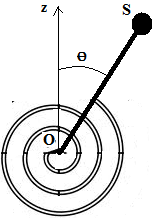 1- اوجد تعبير الطاقة الحركية للمتذببذ بدلالة m  و L و  السرعة الزاوية للساق2- اوجد تعبير طاقة الوضع للمتذبذب m  و L و g و C و الافصول الزاوي3- نختار الموضع θ=0 مرجعا لطاقة الوضع بين ان الطاقة الميكانيكية للمتذبذب تنحفظ تم اعط تعبرها بدلالة m  و L و g و C و  و الافصول الزاويθ4- حالة التذبذبات الصغيرة  بين ان المعادلة التفاضلية للمتذبذ تكتب على الشكل التالي+A.θ=B  محددا تعبير A و B5- نريد حل جيبي للمعادلة التفاضلية السابقة 1-5- حدد الشرط الواجب ان تحققه C لكي يكون المتذبذب توافقيا5-2- استنتج تعبير  الدور الخاص للمتذبذب6- يمكننا الجهاز السابق من قياس شدة مجال الثقالة لتحقيق هذا الهذف نقيس tΔ المدة الزمنية اللازمة لانجاز عشر تذبذبات وفق الحالتين التالتين الحالة الاولى الجسم S مثبت بالطرف العلى للساق نجد القيمة Δt1=8,8s  و الحالة التانية الجسم S مثبت بمنصف للساق نجد القيمة Δt2=3,6s استنتج كل لامن g شدة مجال الثقالة  و C   ثابتة لي السلك الفيزياء 3يتكون نواس اللي الممثل جانبه من سلك ثابتة ليه  ثبت طرفه الأسفل في منتصف قضيب متجانس AB عزم قصوره بالنسبة لمحورثابت منطبق مع السلك ويمر بمركز قصوره هو JΔ .  ندير القضيب أفقيا حول في المنحى الموجب بزاوية  انطلاقا من موضع توازنها  ثم نحررها بدون سرعة بدئية عند اللحظة t = 0.أوجد بتطبيق العلاقة الأساسية للتحريك المعادلة التفاضلية لحركة النواس.أحسب JΔ علما أن المدة الزمنية لإنجاز عشر ذبذبات هي .أكتب المعادلة الزمنية للحركة.نعتبر موضع توازن العارضة ، حيث يكون السلك غير ملتوي مرجعا لطاقة الوضع للي (= 0   ) و المستوى الأفقي الذي يضم القضيب مرجعا لطاقة الوضع الثقالية.أعط بدلالة الزمن، تعبيري طاقة الوضع و الطاقة الحركية للنواس  و بين أن الطاقة الميكانيكية للنواس ثابتة واحسب قيمتها.